PRIX des BONNES PRATIQUES 2020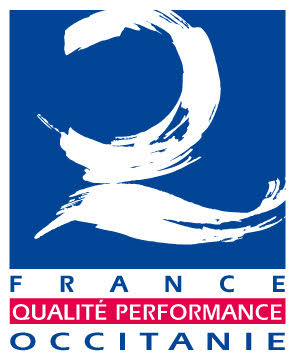   Identité de l’organisme candidat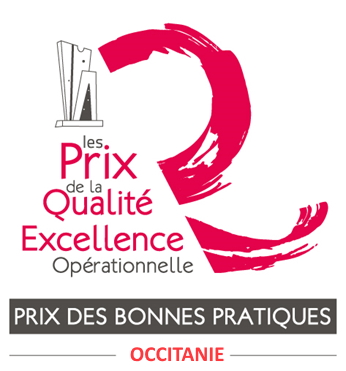 Nom de l'entreprise / organisme :  Activité : 			Adresse :Filiale d’un groupe / département d’un groupe :  Oui     NonSi oui, Nom et Adresse du Groupe : Nombre de salariés de l’entité candidate :Nom et Fonction du Dirigeant :Tel : 	Mail :Nom et Fonction du Pilote du projet :Tel : 	Mail :  Cocher le critère de pratiques performantes sur lesquels porte votre candidature TarifFrais de participation au Prix : 150 € Net de taxes (TVA non applicable, art. 293-B du CGI)Incluant évaluation sur site, rédaction du rapport d’évaluation, frais de déplacements des évaluateurs, frais de gestion administrative de votre dossier par l’AFQP OccitanieEn option : tournage vidéo promotionnelle de votre bonne pratique : 200 € Net de taxes Vidéo réalisée dans l’entreprise et diffusée lors de la cérémonie de remise des prix, puis mise à disposition de l’entreprise pour son propre usage de communication  EngagementJ’ai pris connaissance et accepte le règlement du Prix Régional des Pratiques Performantes 2020O Je confirme mon inscription au Prix pour un montant de 150€ Net de taxesO Je souscris en sus à l’option vidéo, pour un montant de 200€ Net de taxesDate 	Nom et Signature du dirigeantAxe ORIENTATION : Raison d’Être, Vision  et StratégieAxe ORIENTATION : Culture et LeadershipAxe OPERATIONS  : Engagement des Parties PrenantesAxe OPERATIONS  : Création de Valeur DurableAxe OPERATIONS  : Pilotage de la Performance et Conduite de la Transformation